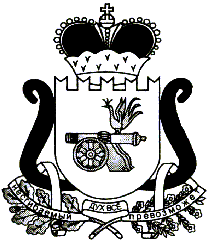 АДМИНИСТРАЦИЯ   МУНИЦИПАЛЬНОГО ОБРАЗОВАНИЯ«ЕЛЬНИНСКИЙ  РАЙОН» СМОЛЕНСКОЙ ОБЛАСТИП О С Т А Н О В Л Е Н И Е от  23.05.2018  № 353г. ЕльняОб утверждении Порядка мониторинга системы теплоснабжения потребителей на территории муниципального образования «Ельнинский район» Смоленской областиВ соответствии со статьей 6 Федерального закона от 27 июля 2010 года № 190-ФЗ «О теплоснабжении» и приказа Министерства энергетики Российской Федерации от 12 марта 2013 года № 103 «Об утверждении правил оценки готовности к отопительному периоду», в целях обеспечения надежного теплоснабжения потребителей на территории муниципального образования «Ельнинский район» Смоленской области, Администрация муниципального образования «Ельнинский район» Смоленской областип о с т а н о в л я е т:1. Утвердить прилагаемый Порядок мониторинга системы теплоснабжения потребителей на территории муниципального образования «Ельнинский район» Смоленской области.2. Постановление Администрации муниципального образования «Ельнинский район» Смоленской области от 12.05.2017 № 390 «Об утверждении Порядка мониторинга системы теплоснабжения потребителей на территории муниципального образования «Ельнинский район» Смоленской области» считать утратившим силу.3. Контроль за исполнением настоящего постановления возложить на заместителя Главы муниципального образования «Ельнинский район» Смоленской области В.И. Юркова.Глава муниципального образования «Ельнинский район» Смоленской области 				Н.Д. МищенковУТВЕРЖДЕНпостановлением Администрациимуниципального образования«Ельнинский район»Смоленской областиот 23.05.2018 г. № 353ПОРЯДОКмониторинга системы теплоснабжения потребителей на территории муниципального образования «Ельнинский район» Смоленской области1. Общие положения и требования1.1. Настоящий Порядок определяет взаимодействие Администрации муниципального образования «Ельнинский район» Смоленской области, теплоснабжающих и теплосетевых организаций при создании и функционировании системы мониторинга теплоснабжения.Система мониторинга состояния системы теплоснабжения – это комплексная система наблюдений, оценки и прогноза состояния тепловых сетей (далее – система мониторинга).Создание системы мониторинга состояния системы теплоснабжения является одним из мероприятий по предупреждению чрезвычайных ситуаций на объектах жилищно-коммунального хозяйства на территории муниципального образования «Ельнинский район» Смоленской области.Целями создания и функционирования системы мониторинга теплоснабжения являются повышение надежности и безопасности систем теплоснабжения, снижение затрат на проведение аварийно-восстановительных работ посредством реализации мероприятий по предупреждению, предотвращению, выявлению и ликвидации аварийных ситуаций на объектах жилищно-коммунального хозяйства на территории муниципального образования «Ельнинский район» Смоленской области. 2. Основные задачи системы мониторинга2.1. Система мониторинга включает в себя:- Систему сбора данных;- Систему хранения, обработки и представления данных;- Систему анализа и выдачи информации для принятия решения.Основными задачами системы мониторинга являются:-сбор, обработка и анализ данных о состоянии объектов теплоснабжения, статистических данных об аварийности на системах теплоснабжения и проводимых на них ремонтных работ;-оптимизация процесса составления планов проведения ремонтных работ на теплосетях;-эффективное планирование выделения финансовых средств на содержание и проведения ремонтных работ на теплосетях.2.2. Функционирование системы мониторинга осуществляется на объектовом и муниципальном уровнях.На муниципальном уровне организационно-методическое руководство и координацию деятельности системы мониторинга осуществляет заместитель Главы муниципального образования «Ельнинский район» Смоленской области.На объектовом уровне организационно-методическое руководство и координацию деятельности системы мониторинга осуществляет организации, эксплуатирующие системы теплоснабжения.На объектах теплоснабжения, расположенных на территории муниципального образования «Ельнинский район» Смоленской области, мониторинг систем теплоснабжения осуществляется службами, осуществляющими эксплуатацию объектов.Дежурно-диспетчерские службы предприятий обязаны осуществлять своевременную передачу сообщений об инцидентах и авариях инспектору единой дежурной диспетчерской службы, заместителю Главы муниципального образования «Ельнинский район» Смоленской области, для своевременного принятия мер по предупреждению и ликвидации чрезвычайных ситуаций.3. Сбор данныхСистема сбора данных мониторинга за состоянием тепловых сетей объединяет в себе все существующие методы наблюдения за тепловыми сетями на территории муниципального образования «Ельнинский район» Смоленской области (Приложение № 1).Для осуществления сбора данных о состоянии систем теплоснабжения, расположенных на территории муниципального образования «Ельнинский район» Смоленской области, на обслуживании которых находятся тепловые сети, назначается лицо, ответственное за сбор, хранение, обработку и предоставление данных в Администрацию муниципального образования «Ельнинский район» Смоленской области.Сбор, хранение и обработка данных осуществляется на бумажных и электронных носителях.Сбор и анализ информации состояния систем теплоснабжения на предприятиях осуществляется в соответствии с инструкциями:1. По эксплуатации оборудования системы теплоснабжения и тепловых сетей;2. По ликвидации аварий на оборудовании системы теплоснабжения и тепловых сетях.В соответствии с инструкциями по эксплуатации оборудования систем теплоснабжения и тепловых сетей, расположенных на территории муниципального образования «Ельнинский район» Смоленской области, на предприятиях ведется:1.1. Штатный журнал повреждений и осмотров дежурным персоналом с кодировками характеристик состояния оборудования и трубопроводов на бумажном и электронном носителе.1.2. Паспортная база данных технологического оборудования и тепловых сетей и мониторинг изменений паспортных данных оборудования и тепловых сетей.1.3. Журнал учета проверок состояния оборудования и трубопроводов системы теплоснабжения.В систему сбора данных на предприятиях вносятся данные по проведенным ремонтам и сведения, накапливаемые эксплуатационным персоналом.Предприятиями, обслуживающими тепловые сети, расположенные на территории муниципального образования «Ельнинский район» Смоленской области, собирается следующая информация:паспортная база данных технологического оборудования прокладок тепловых сетей;расположение смежных коммуникаций в 5-ти метровой зоне вдоль прокладки теплосети, схема дренажных и канализационных сетей;исполнительная документация в электронном виде;Сбор данных организуется на бумажных носителях и затем передается в отдел жилищно-коммунального и городского хозяйства Администрации муниципального образования «Ельнинский район» Смоленской области. Специалист отдела жилищно-коммунального и городского хозяйства Администрации муниципального образования «Ельнинский район» Смоленской области, ответственный за сбор и хранение данных, проводит анализ предоставленных данных и обеспечивает должное хранение таких данных.Анализ данных по тепловым сетям для Администрации муниципального образования «Ельнинский район» Смоленской области производится специалистами предприятий, на обслуживании которых находятся тепловые сети.Анализ проводится на основании записей в журнале повреждений и осмотров предприятиями. На основании анализа и паспортной базы данных технологического оборудования и тепловых сетей предприятия ежегодно (по мере необходимости) проводит капремонт и замену технологического оборудования и тепловых сетей. 4. Хранение, обработка и представления данныхДокументация по эксплуатации оборудования систем теплоснабжения хранятся на предприятиях, в соответствии с разработанными инструкциями.Персонал предприятий, ответственный за сбор, анализ и представление данных, ежегодно, не позднее чем за месяц до окончания отопительного периода, передает результаты анализа работы системы теплоснабжения, обслуживаемых объектов, подписанные руководителем предприятия, в отдел жилищно-коммунального и городского хозяйства муниципального образования «Ельнинский район» Смоленской области.Информация предоставляется в отдел жилищно-коммунального и городского хозяйства Администрации муниципального образования «Ельнинский район» Смоленской области на бумажных и/или электронных носителях.Одновременно, с результатами анализа системы теплоснабжения за предыдущий отопительный период, предприятия, эксплуатирующие системы теплоснабжения, расположенные на территории муниципального образования «Ельнинский район» Смоленской области, представляют планы проведения профилактических и ремонтных работ.Начальник отдела жилищно-коммунального и городского хозяйства Администрации муниципального образования «Ельнинский район» Смоленской области проводит анализ представленных результатов, анализ работы систем теплоснабжения, обслуживаемых объектов за предыдущий отопительный период и планов проведения профилактических и ремонтных работ.Основная задача персонала предприятий, обслуживающего системы теплоснабжения, расположенные на территории муниципального образования «Ельнинский район» Смоленской области, своевременно передавать данные о всех изменениях, происходящих на оборудовании и тепловых сетях.5. Анализ и выдача информации для принятия решенияСистема анализа и выдачи информации по системам теплоснабжения направлена на решение задачи оптимизации планов ремонта на основе выбора оборудования и тепловых сетей, имеющих наибольший износ и повреждения, исходя из заданного объема финансирования.Основным источником информации для статистической обработки данных являются результаты, представленные предприятиями по результатам прохождения отопительного периода, паспортные данные оборудования и тепловых сетей, а также результаты опрессовки в ремонтный период, которая применяется как основной метод диагностики и планирования ремонтов и перекладок тепловых сетей.Данные мониторинга накладываются на актуальные паспортные характеристики объекта в целях выявления истинного состояние объекта, исключения ложной информации и принятия оптимального управленческого решения. Приложение № 1к Порядку мониторинга системы теплоснабжения потребителей на территории муниципального образования «Ельнинский район» Смоленской области
от 23.05.2018 г. № 353Таблицасоотношения разрывов теплопроводов в ремонтныйи эксплуатационный периодыНаселенный пунктРежимгодыгодыгодыгодыгодыПерешедшие в эксплуатациюПерешедшие в эксплуатациюНаселенный пунктРежим20142015201620172018Перешедшие в эксплуатациюПерешедшие в эксплуатациюопрессовкатемперат.исп.эксплуатацияопрессовкатемперат.исп.эксплуатация